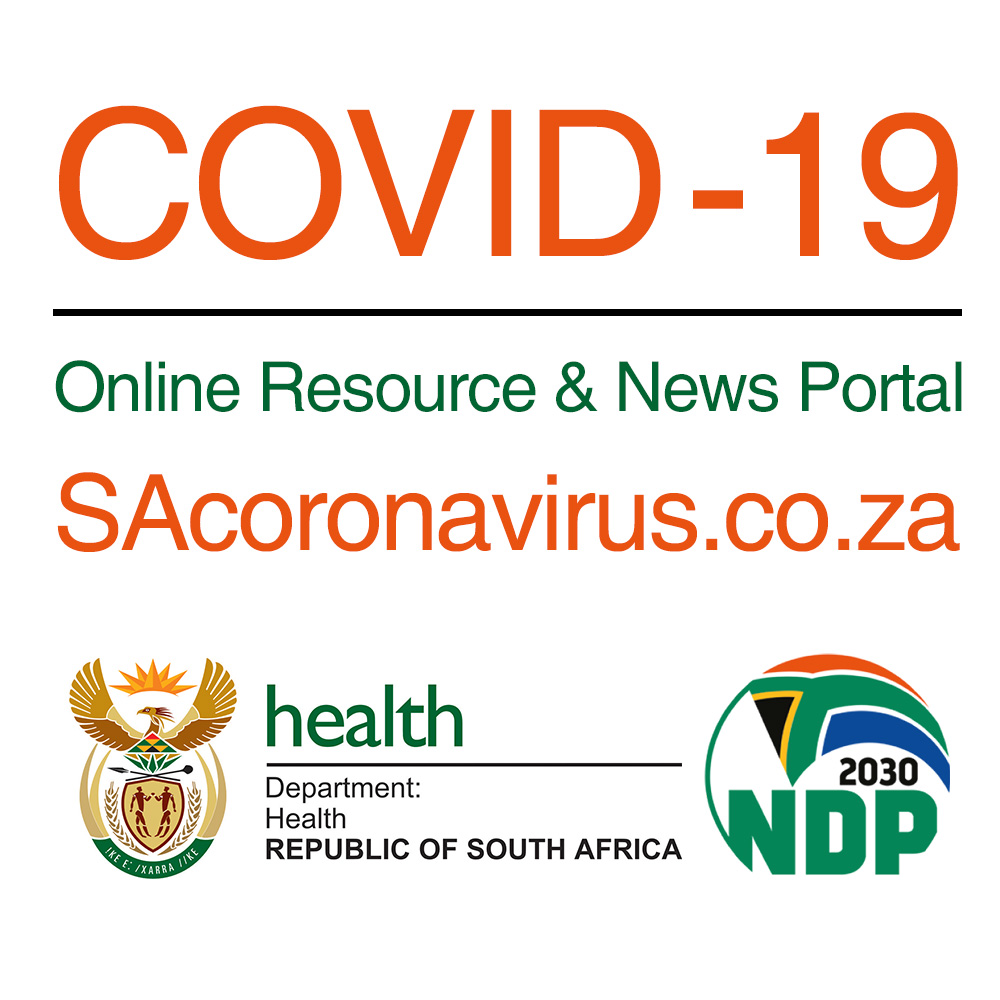 Contact NumbersFirst Name SurnameCovid-19 Compliance OfficerName of CompanyOffice Tel No.: . . . . . . . . . . . . . . . .E-mail: . . . . . . . . . . . . . . . . . . . . . .Cell Phone No.:. . . . . . . . . . . . . . . .Covid-19 Contact No’sHotline:  0800 029 999              WhatsApp No.:  0600 12 3456The National Dept of Health     www.health.gov.zaThe National Institute of Communicable Diseases      https://www.nicd.ac.za/The National Institute for Occupational Health     http://www.nioh.ac.za